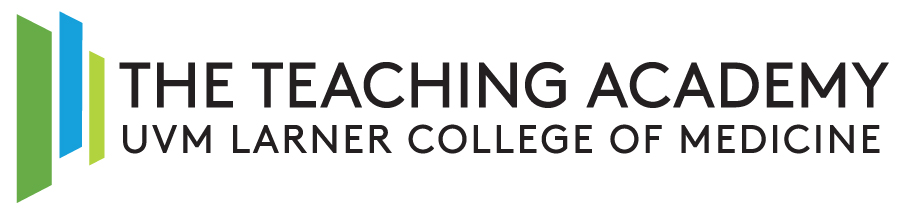 Teaching Academy Curriculum Development and Educational Scholarship AwardThe Teaching Academy at the Larner College of Medicine sustains and supports an interdisciplinary community of educators who value the scholarship of teaching and learning while facilitating educator development; improve the efficiency and quality of medical education through collaboration and scholarship; and promote an academic environment that increases the value and impact of educators locally, regionally, and nationally. The Teaching Academy is pleased to announce that we will present an award to fund projects that foster innovation and improvement in teaching, learning, and educational scholarship.Cover PagePlease add additional lines if needed.Checklist for description of the proposed project, not including references (2 pages)Submit a two-page Description of your proposal that includes the following details. Please check each item as completed:	Purpose of the proposed project or curriculum. 	Goals that reflect Interprofessional Education (IPE), Entrustable Professional Activities (EPAs), Diversity Equity   and Inclusion (DEI) and Antiracism in education, Health Systems Science (HSS), and/or Innovative in-class delivery of Active Learning.	Objectives/outcomes of the project consistent with purpose and goals.	Description of Project or Curriculum. 	Need and rationale supported by existing scholarship and literature review (include how the project advances knowledge and/or research).	Underlying theoretical or conceptual framework (Please utilize an evidence-based framework. Examples are available here.	If relevant, describe the methods, educational strategies, e.g., Problem Based learning, Team Based Learning, Simulation, Flipped classroom, Concept mapping, Workshop.	Institutional Review Board (IRB) approval. Please start by reviewing this page and tool, “Does my project require IRB review?”  	Projects and related, funded activities (other than publications resulting from the work) should be designed and paced to be completed in two years. Include a detailed timeline for the two-year project.	Evaluation Plan (Include completed Evaluation Plan Worksheet or Logic Model Worksheet). Additional information about evaluation models available here.	Plan for dissemination.  Statement of Intent (1 page)One-page statement of interest, including goal, anticipated outcomes, and plan for evaluation and dissemination.Evaluation Plan WorksheetPlease note: An Evaluation Plan is a required element of the application. You may use an evaluation model of your choice. If you use the Logic Model (see next section), you can skip this worksheet and complete the Logic Model Worksheet. An Evaluation: Identifies merit, value and worth of project.Assesses degree to which a project reaches stated goals. Reports information collected for project activities and outcomes. Name of Evaluation Model Used:____________________________________________Evaluation Goal: List program’s intended outcomes (may be short-term, mid-term, or long-term):Purpose of the evaluation: Methods used to collect data:Measures of success:Plan for dissemination of evaluation findings:Potential audience:Plan for using evaluation findings:Logic Model WorksheetBudget Template*Compensation:Compensation will be subject to NIH Salary Cap guidelines.EligibilityThe PI must be a member of the Teaching Academy. Non-members may participate as collaborators.DeadlineProposals must be submitted as a single PDF file by midnight May 1, 2024.NotificationAwardee(s) will be contacted by June 30, 2024. Award-supported activities will begin immediately.AmountA maximum of $10,000 will be awarded.Required Proposal ComponentsCover page with PI name, collaborator names, title, contact information.Two-page description of the proposed project, including a timeline for one-year completion (July 1, 2024 to June 30, 2025).References (not included in the two-page description).One-page statement of interest, including goal, anticipated outcomes, and plan for evaluation and dissemination.Evaluation Plan describing how the innovation or curriculum will be evaluated.Budget for salary support and project resources (use attached template). Proposals are strengthened by evidence of shared costs by departments.Curriculum Vitae (CV) for each contributor.Two letters of support describing the applicant’s qualifications to undertake the project and likelihood of completion. One of the letters should be from the candidate’s chair, division chief, or supervisor. NOTE: If the proposal involves a curricular innovation, applicants are advised to include a brief statement of support from the course/clerkship/program director or other administrator (e.g., Director of the Simulation Lab, Assistant Dean for the Foundations Level; Associate Dean for Students)).Priority AreasInterprofessional Education (IPE)Entrustable Professional Activities (EPAs)Diversity Equity and Inclusion (DEI) and Antiracism in educationHealth Systems Science (HSS)Innovative in-class delivery of Active LearningRequired DeliverablesWritten report and summary of budget expenditures will be due September 1, 2025.Copy of materials or abstracts developed as a result of this projectAcknowledgment PolicyWhen resources provided by the Teaching Academy contribute to the development or implementation of scholarly work, the name “The Teaching Academy at the Larner College of Medicine” and or a specific member of the Teaching Academy staff will be acknowledged in any work intended for the public audience including: presentations of unpublished works, workshops discussing the research and protocols of said research, on abstracts, and in peer‐reviewed and non‐peer‐reviewed articles.Submit toThe Teaching Academy 
teaching.academy@med.uvm.eduProposed Project Title: Principal Investigator:Pronouns:Department:                                                                           Current Title:Do you have a UVM Faculty Appointment?               YES                                           NO  Campus Address:Email:                                                                                        Phone:Co-InvestigatorsDepartmentEmailItemJustification AmountCompensation*Total Compensation:Non-CompensationTotal Non-compensation:Total Budget Request: 